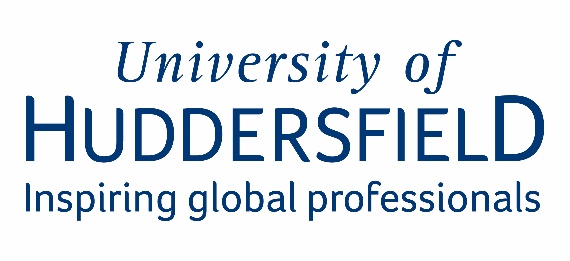 School of Education and Professional DevelopmentDear Applicant, please pass on this reference request to your refereeBA(Hons) Youth and Community Work part time/in-ServiceReference for ________________________________________________The above named person has applied to join a course leading to the award listed above. This is a part-time in-service course for students who are already working in youth and community work or a closely related field.I would be grateful if you would use this form to provide a reference for the student, indicating their ability to benefit from the course, returning it to the address below. Please authenticate the reference with an official stamp or enclose a compliment slip or letterhead that identifies you and your role in the organisation.Please indicate the nature and extent of the work the student will be engaged in, the student's suitability to complete a professional qualification in youth and community work, their understanding of equal opportunities issues, written/oral communication skills, range of work experience, reliability and application to work. Please add additional sheets as necessary.Unfortunately, it is not possible to acknowledge each reference, but I would like to thank you in in advance for your help. Yours faithfully
Professional Support Administrator
Youth and Community Work coursesPlease return this form by email to: Subject Line: Course Applications - Youth and Community WorkEmail Address: ugteam@hud.ac.ukUNIVERSITY OF HUDDERSFIELDSchool of Education and Professional DevelopmentBA Hons) Youth and Community Work Part-Time/in service Reference for: ______________________________________________ UNIVERSITY OF HUDDERSFIELDSCHOOL OF EDUCATION AND PROFESSIONAL DEVELOPMENTSPONSOR FORMAPPLICANT FOR BA(HONS) IN-SERVICE YOUTH AND COMMUNITY WORKPART-TIME/IN SERVICE ROUTEName of applicant: ……………………………………………………………………….The above named person has been offered a place on our part-time BA(Hons) In-Service Youth and Community Work courseTo complete this course s/he will need to have a minimum of 10 hours per week supervised youth and community work in a relevant settingPlease can you confirm the following:That s/he will have a minimum of 10 hours per week supervised youth and community work experienceWill be able to be released to complete a 230 hour secondary placement in her/his 4th year of study You are in a position to authorise this within your organisationPlease supply the date of the applicants most recent DBS checkDate of DBS check………………………………Name: ………………………………………………       Signed …………………………………Name of organisation ………………………………………………………………………………Position within the organisation …………………………………………………………………..Date ……………………………………..Name of referee:Occupation of referee:Address and telephone number of referee:E-mail address:Relationship of referee to student:Reference:Signed:Date:Countersigned by supporting Training or Principal Officer (where appropriate):